United Nations Environment Assembly of the
United Nations Environment ProgrammeSecond sessionNairobi, 23–27 May 2016Item 6 of the provisional agenda*Stakeholder engagementPolicy on stakeholder engagement 		Report of the Executive Director		As at 18 February 2016, at 2.30 p.m.Outcome of informal consultations on the outstanding elements in the draft UNEP stakeholder engagement policy: elements for consideration from the President of the United Nations Environment AssemblyAnnexText of the policy on stakeholder engagement, as left at the end of the first session of the United Nations Environment Assembly, with those paragraphs removed that are addressed in the proposal by the President of the Assembly		Policy on stakeholder engagement in the United Nations Environment Programme 		NoteThis policy was prepared by the secretariat of UNEP pursuant to Governing Council decision 27/2 on the implementation of paragraph 88 of the outcome document of the United Nations Conference on Sustainable Development, adopted by the Governing Council of UNEP at its first universal session, held in Nairobi of 18 to 22 February 2013. That decision called for the active participation of all relevant stakeholders, particularly those from developing countries, to be ensured, drawing on best practices and models from relevant multilateral institutions, and for new mechanisms to be explored to promote transparency and the effective engagement of civil society in the work of the governing body of UNEP and that of its subsidiary organs, building on best practices in multilateral organizations.This policy therefore sets forth the proposed new mechanisms for the promotion of transparency and the effective engagement of civil society with the Assembly and its subsidiary organs, to be submitted to the Assembly at its first session, to be held in Nairobi from 23 to 27 June 2014.ContentsReport of the Executive Director	11.	Background	7Purpose of the policy	82.	Policy	8A.	Guiding principles	8B.	Definition of stakeholders	9C.	Accreditation criteria and process	9D.	Privileges of accredited stakeholders	9E.	Responsibilities and obligations of accredited stakeholders	103.	Other matters	10A.	Major groups and stakeholders forum	10B.	Major groups and stakeholders mechanism	10C.	Use of information and communications technology to enhance effective participation	11D.	Participation of non-accredited stakeholders	11E.	Delete in line with No. 8 of proposal of Assembly President of 18 February 2016	11F.	Funding	11	1.	Background The participation of stakeholders in the work of UNEP is rooted in Principle 10 of the Rio Declaration on Environment and Development and in paragraph 88 (h) of the outcome document of the United Nations Conference on Sustainable Development, entitled “The future we want”, which calls for “the active participation of all relevant stakeholders, drawing on best practices and models from relevant multilateral institutions and exploring new mechanisms to promote transparency and the effective engagement of civil society” within the framework of its decision on strengthening the role of UNEP as the leading global environmental authority. Paragraph 7 of decision 27/2 of the UNEP Governing Council on the implementation of paragraph 88 of the outcome document of the United Nations Conference on Sustainable Development, adopted by the Governing Council at its first universal session in February 2013, mandates the governing body to ensure the active participation of all relevant stakeholders, particularly those from developing countries, drawing on best practices and models from relevant multilateral institutions. It also aims to explore new mechanisms to promote transparency and the effective engagement of civil society in its work and that of its subsidiary organs, among other things, by:Developing by 2014 a process for stakeholder accreditation and participation that builds on the existing rules of procedure and takes into account inclusive modalities of the Commission of Sustainable Development and other relevant United Nations bodies;Establishing by 2014 mechanisms and rules for stakeholders’ expert input and advice;Enhancing by 2014 working methods and processes for informed discussions and contributions by all relevant stakeholders towards the intergovernmental decision-making process.While input from stakeholders can provide a valuable contribution to the intergovernmental process, decision-making within UNEP remains the prerogative of Member States. This policy is intended to facilitate the effective engagement of stakeholders in the work of the United Nations Environment Assembly of UNEP and that of its subsidiary organs, and in the work of UNEP. The policy provides a set of principles and guidance to UNEP, its staff and stakeholders, and is intended to enhance practices in working and dealing with stakeholders in both routine and special circumstances, and to facilitate the effective engagement of stakeholders in the governance of UNEP. The policy will be accompanied by an implementation handbook, which will be drafted upon approval of the policy.The policy is aligned with all relevant UNEP and United Nations rules and regulations, as well as with the guidelines and initiatives relating to United Nations cooperation with stakeholders. It further builds on General Assembly resolution 67/290 on the format and organizational aspects of the High-level Political Forum on Sustainable Development.		Purpose of the policyThe outcome document of the United Nations Conference on Sustainable Development called in several instances for strengthened public participation, access to information and access to justice in environmental matters, and underlined the importance of partnerships with civil society in achieving the ambitions of its outcome document.UNEP engages with civil society to benefit from its wide knowledge and experience in sustainable development and its involvement in UNEP processes and activities in keeping the environment under review and setting the global environmental agenda; in developing and implementing policies and programmes; and in improving environmental decision-making, as intergovernmental decisions will have broader recognition by and support from the public if the views of stakeholders are taken into account in the agenda-setting, policymaking, decision-making and implementation processes.Civil society stakeholders often provide a way to channel the voices of those most likely to be affected by environmental problems and related policies, calling attention to emerging environmental problems, taking account of the interests of future generations and reaching out to society and the public at large.	2.	Policy	A.	Guiding principlesIn accordance with the outcome document of the United Nations Conference on Sustainable Development, and taking into account the principles adopted by major groups and stakeholders at the Global Major Groups and Stakeholders Forum in February 2013, prior to the first universal session of the Governing Council of UNEP, this policy is founded on the following principles:8.1. 	Acknowledgement of the intergovernmental nature of UNEP processes, as set out in paragraph 3 above8.2.	Participation in decision-making processesUNEP will grant participation and access privileges to all accredited stakeholders, consistent with the rules and practices governing its work. UNEP may also use social media and new information technology to foster broader participation. 8.3. 	Access to informationIt is critically important to disseminate and make accessible the information concerning its work or information generated through its programme as widely as possible. Transparency, accountability, and openness can become a catalyst for achieving a greater impact. Particularly in the context of Principle 10 of the Rio Declaration on Environment and Development, it is of fundamental importance to make available relevant information to stakeholders and the public in general.8.4. 	Transparency and accountability for mutual benefitEngagement with major groups and stakeholders is based on the premise of mutual trust and benefit, transparency, responsibility and accountability.8.5. 	Respect for diversity of views and self-organizationUNEP acknowledges the diversity of views among its stakeholders and, in striving for greater openness and with a view to embracing the full spectrum of civil society actors, including the UNEP national committees, will ensure that those differing voices are heard, including those outside the nine major groups.8.6. 	Improvements to current engagement practicesUNEP will promote continuous improvement of its current practices, including opportunities for exploring innovative mechanisms, without regression and with regard to current practice.8.7. 	Replace with No. 1, paragraph 8.8, of proposal of Assembly President of 18 February 2016	B.	Definition of stakeholdersUNEP applies the nine major groups approach, based on the categories of stakeholders as outlined in Agenda 21 and as noted in Governing Council decision SS.VII/5 of 15 February 2002.Replace with No. 2, paragraph 10, of proposal of Assembly President of 18 February 2016Replace with No. 2, paragraph 10 bis, of proposal of Assembly President of 18 February 2016 	C.	Accreditation criteria and processAccreditation is the main prerequisite for stakeholder participation in the governance of UNEP. Stakeholders, as referred to in paragraph 9 above, seeking observer status with the Assembly and its subsidiary organs must be accredited according to the process set out below.Replace with No. 3, paragraph 12, of proposal of Assembly President of 18 February 2016 Accreditation with the United Nations Economic and Social Council and/or multilateral environmental agreements Replace with No. 4, paragraph 13, of proposal of Assembly President of 18 February 2016Replace with No. 5, paragraph 14, of proposal of Assembly President of 18 February 2016 Preplace with No. 6, paragraph 15, of proposal of Assembly President of 18 February 2016 Replace with No. 6, paragraph 15 bis, of proposal of Assembly President of 18 February 2016 Replace with No. 6, paragraph 15 ter, of proposal of Assembly President of 18 February 2016 Replace with No. 6, paragraph 15 quater, of proposal of Assembly President of 18 February 2016 Accreditation is not a requirement for participation in the implementation of projects, programmes or partnerships. Participation modalities in the implementation of such projects, programmes or partnerships are set out in the UNEP partnership policy.	D.	Privileges of accredited stakeholdersWhile retaining the intergovernmental character of the Assembly and its subsidiary organs, accredited stakeholders will have the opportunity to participate in the governance of UNEP and to work at two levels: on agenda-setting processes and on policymaking and decision-making processes.All accredited stakeholders shall enjoy the same privileges, which shall include the following:Accredited stakeholders may participate in all public meetings of the Assembly and its subsidiary organs, in accordance with the relevant rules of procedure. Should participation in a particular meeting be restricted, an advanced notification will be issued. The UNEP secretariat will provide accredited stakeholders with the dates, venue and agenda of the meetings in a timely manner;UNEP will convene a multi-stakeholder dialogue during the session of the Assembly in accordance with paragraph 5 (e) of Governing Council decision 27/2. The secretariat will provide accredited stakeholders with the dates, venue and agenda of the meetings in a timely manner;Designated seats will be reserved for major groups and stakeholders in all public meetings of the Assembly and its subsidiary organs. Major groups and stakeholders will designate their representatives according to criteria to be set out in the implementation handbook that will support this policy;Replace with No. 7, paragraph 18 (d), of proposal of Assembly President of 18 February 2016 Accredited stakeholders will be able to make written submissions to the Assembly and its subsidiary organs, in accordance with the relevant rules of procedure. Such submissions may include contributions and recommendations for agenda items of sessions of the Assembly and its subsidiary organs and recommendations on the subject matter of draft decisions for consideration by Member States. Such contributions and recommendations may be submitted to the UNEP secretariat for distribution to Member States in time for consideration by the relevant body. The UNEP secretariat will make such submissions available to Member States, using electronic means whenever possible;Accredited stakeholders may be invited to make statements during public meetings of the Assembly and its subsidiary organs, in accordance with the relevant rules of procedure. Session presidents or chairs are encouraged to provide opportunities for accredited stakeholders to speak on topics of interest in such public meetings;Accredited stakeholders may be invited to participate in relevant regional consultations conducted by UNEP. 	E.	Responsibilities and obligations of accredited stakeholdersAll accredited stakeholders shall have the same obligations, which shall include the following:Accredited stakeholders will be expected to act in accordance with the present policy and the relevant rules of procedure for any meeting or session which they attend;Accredited stakeholders will comply with the registration requirements and seating arrangements for any meeting or session which they attend. Meeting and session organizers will make every effort to have sufficient seating available for stakeholders during open sessions, so as to facilitate their participation. In situations where seating is limited, stakeholders may be asked to designate representatives to occupy the available seats, in accordance with the procedures laid out in the implementation handbook, to be developed by the UNEP secretariat in consultation with major groups and stakeholders;Accredited stakeholders will provide the secretariat with a biennial communication outlining their activities in the field of the environment during the previous two years. This communication may be in the form of the annual report of the organization or may be a separate document prepared specifically to comply with this reporting requirement.	3.	Other matters	A.	Major groups and stakeholders forumPrior to each session of the Assembly and the meeting of the open-ended Committee of Permanent Representatives, UNEP will facilitate the organization of a major groups and stakeholders forum that will provide an opportunity for accredited stakeholders to consolidate their views and prepare their input to the Assembly and its subsidiary organs.Member States and representatives of international organizations may participate in the major groups and stakeholders forum as observers. Major groups and stakeholders are encouraged to submit the main outcomes of such meetings in writing to the Assembly, through the UNEP secretariat, on the first working day of the session of the Assembly.	B.	Major groups and stakeholders mechanismAccredited stakeholders may form stakeholder bodies or other groups to organize their contributions and facilitate their participation in UNEP processes. While self-organized, such bodies must adhere to the principles of transparency, responsibility and accountability, and respect the diversity of views among stakeholders on all issues.	C.	Use of information and communications technology to enhance effective participationThe use of modern information and communications technology will enhance the effective participation of stakeholders in a cost-effective manner. In addition to physical presence at meetings, virtual and online participation will also be made possible through webcasting of relevant meetings of the Assembly and its subsidiary organs, UNEP events, information platforms and discussion forums in accordance with the rules of procedure and the related access to information policy.	D.	Participation of non-accredited stakeholdersWhile retaining the intergovernmental nature of the Assembly and its subsidiary organs, the president of the Assembly or the chairperson of a subsidiary organ, in consultation with the relevant bureaux, may invite a non-accredited organization or individual, on the basis of their competency, expertise and experience, to meetings of the Assembly and its subsidiary organs for a specific task or purpose, in accordance with the existing rules of procedure.Organizers of other UNEP meetings may invite non-accredited stakeholders, on the basis of their competency, expertise and experience, to participate in panels or thematic discussions on topics of relevance, as appropriate.	E.	Delete in line with No. 8 of proposal of Assembly President of 18 February 2016 	F.	FundingFunding for stakeholder participation will be accounted for in the UNEP programme of work and budget. UNEP will endeavour to mobilize adequate funding, including through extrabudgetary resources, to support stakeholder participation, particularly from developing countries.Member States are invited to provide financial resources or take other initiatives to support participation of stakeholders, particularly those from developing countries, in relevant processes.UNITED
NATIONSEPUNEP/EA.2/18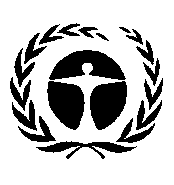 United Nations 
Environment Assembly of the 
United Nations Environment ProgrammeDistr.: General
10 March 2016Original: EnglishSummaryThe present report presents the outcome of the informal open-ended consultations held by the President of the United Nations Environment Assembly with Member States. The aim of the consultations was to formulate new proposals on the following outstanding elements of a new United Nations Environment Programme (UNEP) policy on stakeholder engagement: Definition of stakeholder; Accreditation process and criteria; Access to pre-session and in-session documents; Meetings of accredited major groups and stakeholders with the Bureau of the United Nations Environment Assembly. The new policy on stakeholder engagement was prepared pursuant to Governing Council decision 27/2 on the implementation of paragraph 88 of the outcome document of the United Nations Conference on Sustainable Development, adopted by the Governing Council of UNEP at its first universal session, held in Nairobi of 18 to 22 February 2013. The report also includes the text of the policy, as left at the end of the first session of the United Nations Environment Assembly, with those paragraphs removed that are addressed in my proposal. The text includes a draft decision for consideration by the Committee of the Whole. Outstanding elementsElements for consideration for a consensual proposal from the President of the Assembly1A. Guiding principles 8.8. Regional balanceParticipation of stakeholders from all regions, and particularly the developing countries, should be facilitated in order to help achieve a just, balanced, effective involvement of stakeholders from all regions and areas of the world.2Definition of stakeholder (paragraph 10 bis)10. UNEP therefore recognizes as stakeholders the following nine major groups: farmers (including small-scale farmers, fishers, pastoralists and foresters); women; the scientific and technological community (including researchers and academics); children and young people; indigenous peoples and their communities; workers and trade unions; business and industry; non-governmental organizations; and local authorities. 10.bis UNEP recognizes the importance of environmental non-governmental organizations within the non-governmental organizations major group. UNEP will promote the participation of other stakeholders, such as local communities; volunteer groups and foundations; migrants and families; older persons; and persons with disabilities, through the nine major groups.3Accreditation process and criteria (paragraphs 11–16)12. In adhering to the guiding principles set out in this policy, the secretariat, while ensuring conformity with the Charter of the United Nations and relevant General Assembly resolutions, will grant accreditation to those  stakeholders that meet the following criteria, to be included in the rules of procedure:Being legally constituted as a not-for-profit entity in a given country;Having been constituted for more than two years; Having a track record and a proven interest in environmental issues or sustainable development;Having a track record and a proven national or international scope of activities.4Accreditation process and criteria (paragraphs 11–16)13. Stakeholders accredited with the United Nations Economic and Social Council or with multilateral environmental agreements having equivalent accreditation criteria in accordance with paragraph 12, and who provide sufficient proof of such accreditation, will receive UNEP accreditation upon request.5Accreditation process and criteria (paragraphs 11–16)14. Accreditation procedures Stakeholders seeking accreditation shall forward all relevant documents, including the following, to the UNEP secretariat: Letter requesting accreditation, printed on the official stationery of the organization; Copy of the constitution, charter, statutes or by-laws of the organization and any amendments to those documents; List of affiliates; Proof of experience and interest in environmental issues or sustainable development; Detailed account of the scope of the activities of the organization; Brief description of programmes and activities of the organization in areas relevant to the work and mandate of UNEP.6Accreditation process and criteria (paragraphs 11–16)15. The UNEP secretariat will review accreditation requests against the accreditation criteria and supporting evidence presented by applicants; following which the Secretary of the Governing Bodies will communicate with those organizations that meet the criteria, thus allowing these organizations to engage with UNEP in line with paragraphs 17 and 18. 15 bis. The secretariat will not receive accreditation requests during the period between the meeting of the open-ended Committee of Permanent Representatives and the session of the United Nations Environment Assembly. 15 ter. The list of organizations that meet the accreditation criteria will be circulated among the Assembly members no later than two months before the meeting of the open-ended Committee of Permanent Representatives, where concerns about the fulfillment of the accreditation process by particular organizations can be raised by a Member State not later than one month before the open-ended Committee meeting. Supporting documentation should be shared with the secretariat and made available to the members of the Committee of Permanent Representatives. The secretariat will engage in consultations with the Member States that had raised the concerns and inform the particular organization accordingly. 15 quater. Those organizations that failed upon such review to meet the accreditation criteria will be removed from the list. The final list of accredited organizations will be presented for information at the meeting of the open-ended Committee of Permanent Representatives as part of a report on the accreditation process, including information on concerns raised by Member States and on how these were handled. Following this meeting, the respective organizations will be informed that accreditation status has been granted. 7Access to pre-session and in-session documents (paragraph 18d)18 (d). Accredited stakeholders will have access to documents publicly available on the UNEP websites and portals; official documents and reports of UNEP; and documentation related to the work of the Assembly and its subsidiary organs, including pre-session and in-session documents made available in public meetings. The UNEP secretariat will make every effort to provide access to such documents in a timely manner, using electronic and other modern information systems to facilitate delivery. Accredited stakeholders will be granted access to other relevant information portals. The UNEP secretariat will ensure that input received from major groups and stakeholders will be made available on the relevant web portals.8Meetings of accredited major groups with the Bureau of the United Nations Environment Assembly(paragraph 26)